Noël arrive….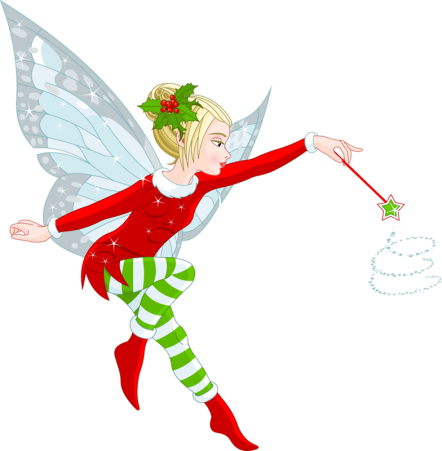 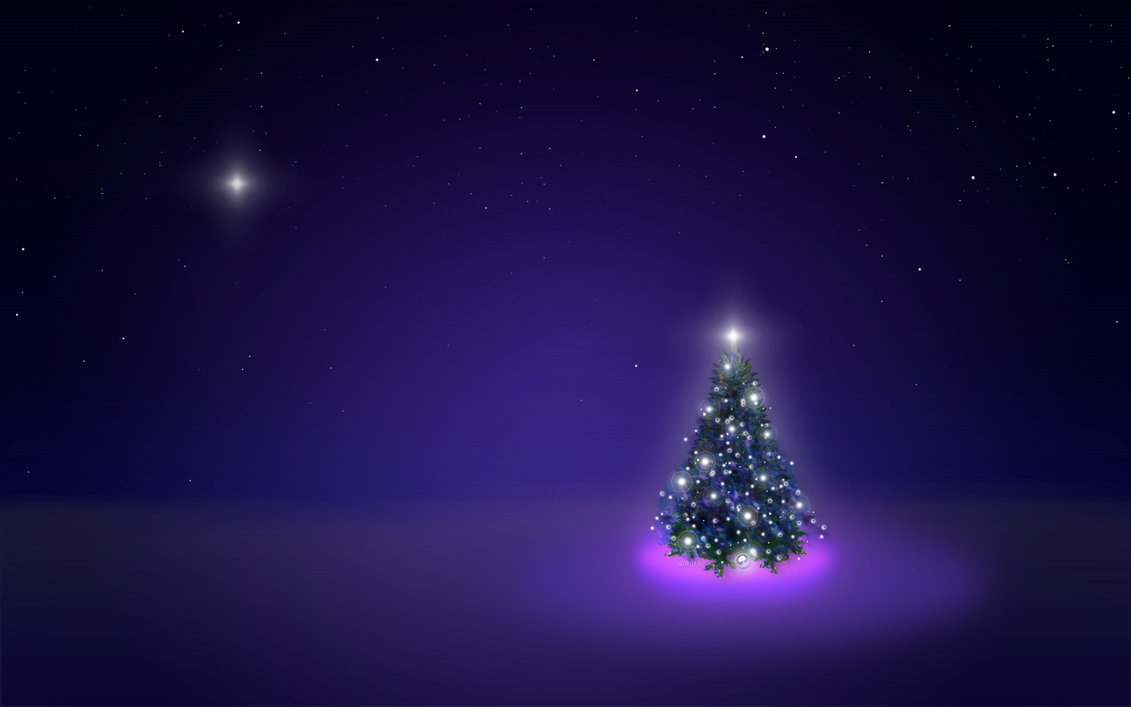 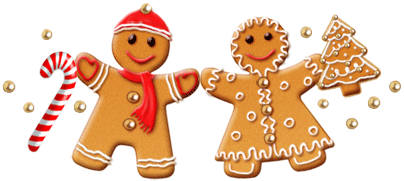 Un atelier pour les enfants aura lieu le Mercredi 20 Décembre de 14h à 16hAtelier patisserie  Atelier confection d’une boule de Noël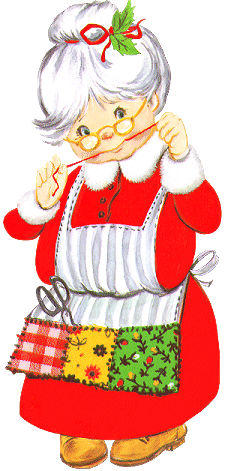 Animés par notre lutin Aslin et de la mère Noël !Inscription auprès de l’accueil avant le 15 Décembre